                 Ҡ А Р А Р						ПОСТАНОВЛЕНИЕ         28 ғинуар  2019 й.	                      № 6	                 28 января 2019 г.«Об изменении адреса жилого дома»В соответствии с постановлением правительства РФ от 19.11.2014 г. № 1221 «Об утверждении правил присвоения, изменения и аннулирования адресов», в целях обеспечения учета и оформления земельных участков,  ПОСТАНОВЛЯЮ:1. Изменить адрес жилого дома, общей площадью 59,2 кв.м., расположенный на земельном участке с кадастровым номером 02:53:08 01 03:31, имеющего адресные ориентиры Республика Башкортостан, Шаранский р-н, с. Акбарисово, ул. Совхозная, д. 14 кв.2 на «452634, Республика Башкортостан, Шаранский р-н, с. Акбарисово, ул. Совхозная, д. 20 кв.2 »2. Контроль за исполнением  настоящего постановления возложить на управляющего делами администрации сельского поселения Акбарисовский сельсовет муниципального района Шаранский район.И.о. главы сельского поселения       				Р.Г. ЯгудинБашкортостан РеспубликаһыШаран районымуниципаль районыныңАкбарыс ауыл Советыауыл биләмәһе ХакимиәтеАкбарыс ауылы, тел.(34769) 2-33-87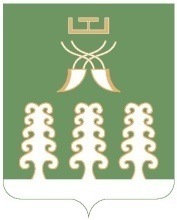 Республика БашкортостанАдминистрация сельского поселенияАкбарисовский сельсоветмуниципального районаШаранский районс. Акбарисово тел.(34769) 2-33-87